Α Ι Τ Η Σ ΗΑτομικά ΣτοιχείαΕπώνυμο: ........................................................Όνομα:      .......................................................Όνομα πατέρα: ................................................Όνομα μητέρας: ..............................................Δ/νση κατοικίας: ..............................................                           .........................Τ.Κ. .............Τηλέφωνα επικοινωνίας: (σταθερό) ..........................................................(κινητό) ..............................................................Δ/νση ηλεκτρ. ταχυδρομείου (e mail):...........................................................................Υπηρεσιακά στοιχείαΑ.Φ.Μ.     ............................................                                Ειδικότητα: ........................................................Κλάδος:    ...........Σχολική Μονάδα τοποθέτησης:............................................................................Θέμα: «Αναγνώριση προϋπηρεσίας».................................,   ..... / ...... / 20 ........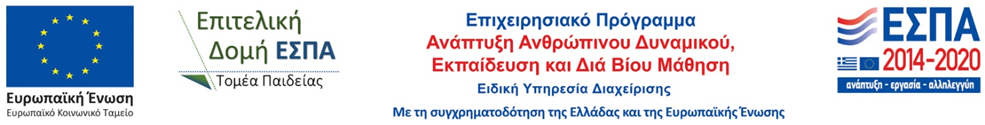 ΠΡΟΣ:   το Περιφερειακό Υπηρεσιακό                Συμβούλιο Πρωτοβάθμιας                Εκπαίδευσης (Π.Υ.Σ.Π.Ε.) Αρκαδίας                28ης Οκτωβρίου 29 (3ος όροφος)                Τρίπολη                 22131-ΤΡΙΠΟΛΗ                (Δια της Διεύθυνσης                 Πρωτοβάθμιας Εκπαίδευσης                Αρκαδίας)   Σάς παρακαλώ να μου αναγνωρίσετε                        για την μισθολογική και βαθμολογική μου εξέλιξη την παρακάτω προϋπηρεσία                            σε δημόσιες Σχολικές Μονάδες Πρωτοβάθμιας                                  & Δευτεροβάθμιας Εκπαίδευσης ή και σε ΚΕ.Σ.Υ. (νυν ΚΕ.Δ.Α.Σ.Υ.)  σύμφωνα                          με την καταχώριση που υπάρχει στο Ολοκληρωμένο Πληροφοριακό Σύστημα Διαχείρισης Προσωπικού Πρωτοβάθμιας                       και Δευτεροβάθμιας Εκπαίδευσης (Ο.Π.ΣΥ.Δ.) του Υ.ΠΑΙ.Θ., η οποία θα αναζητηθεί αυτεπάγγελτα από τη Διεύθυνση Πρωτοβάθμιας Εκπαίδευσης Αρκαδίας (σχετικό το άρθρο 180 του Ν.4823/2021,                            ΦΕΚ 136 Α΄).1)  Από ……………… έως  ………………….ως  ………………………………………………2)  Από ……………… έως  ………………….ως  ………………………………………………3)  Από ……………… έως  ………………….ως  ………………………………………………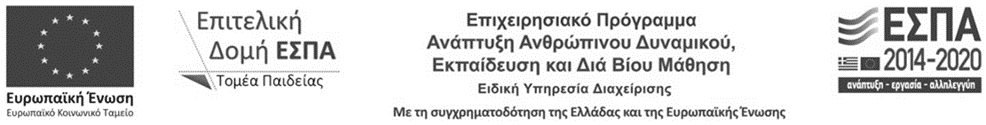 4)  Από ……………… έως  ………………….ως  ………………………………………………5)  Από ……………… έως  ………………….ως  ………………………………………………6)  Από ……………… έως  ………………….ως  ………………………………………………7)  Από ……………… έως  ………………….ως  ………………………………………………Συνημμένα σάς υποβάλλω:…………………………………………………..Ο/Η  Αιτών/ούσα.............................................(Ονοματεπώνυμο)